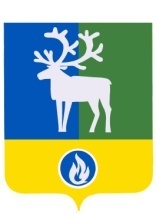 СЕЛЬСКОЕ ПОСЕЛЕНИЕ КАЗЫМБЕЛОЯРСКИЙ РАЙОНХАНТЫ-МАНСИЙСКИЙ АВТОНОМНЫЙ ОКРУГ – ЮГРАСОВЕТ ДЕПУТАТОВСЕЛЬСКОГО ПОСЕЛЕНИЯ КАЗЫМРЕШЕНИЕот 20 января 2023 года                                                                                                      № 3О деятельности Совета депутатов сельского поселенияКазым в 2022 году В соответствии с главой 6 Федерального закона от 06 октября 2003 года № 131-ФЗ «Об общих принципах организации местного самоуправления в Российской Федерации», статьей 16 устава сельского поселения Казым, на основании решения Совета депутатов сельского поселения Казым от 18 октября 2007 года № 11 «Об утверждении Положения о порядке осуществления контроля за исполнением органами местного самоуправления и должностными лицами местного самоуправления сельского поселения Казым по решению вопросов местного значения», заслушав   информацию  председателя   Совета депутатов сельского поселения Казым  о деятельности  Совета депутатов сельского поселения Казым  в  2021  году, Совет депутатов сельского поселения Казым р е ш и л:1. Принять к сведению информацию о деятельности Совета депутатов сельского поселения Казым в 2022году согласно приложению.2. Опубликовать настоящее решение в бюллетене «Официальный вестник сельского поселения Казым».Глава сельского поселения Казым                                                                     А.Х.НазыроваПРИЛОЖЕНИЕк решению Совета депутатовсельского поселения Казымот 20 января 2023 года  № 3ИНФОРМАЦИЯо деятельности Совета депутатов сельского поселения Казымв 2022годуСовет депутатов сельского поселения Казым (далее – Совет депутатов) является представительным органом муниципального образования сельское поселение Казым (далее – муниципальное образование), обладающий правом представлять интересы населения муниципального образования и принимать от его имени решения, действующие на всей территории муниципального образования. Полномочия Совета депутатов определены Федеральным законом от 06 октября 2003 года№ 131-ФЗ «Об общих принципах организации местного самоуправления в Российской Федерации», уставом сельского поселения Казыми осуществляются в тесном взаимодействии с администрацией сельского поселения Казым (далее – администрация поселения). Деятельность Совета депутатов направлена на укрепление правовой, экономической базы местного самоуправления с целью более полного и качественного удовлетворения запросов населения сельского поселения.Совет депутатов в своей работе руководствовался нормами  федерального и окружного законодательства, уставом сельского поселения Казым, Регламентом работы Совета депутатов, планом работы, утвержденным решением от 18 января 2022 года № 2, уделяя при этом особое внимание совершенствованию нормативно-правовой базы поселения и правоприменительной практики.	Основной формой работы Совета депутатов являются ее заседания. В соответствии с Регламентом Совета депутатов заседания проводились не реже одного раза в квартал.На заседания Совета депутатов приглашались представители администрации Белоярского района, сельского поселения Казым, прокуратуры города Белоярский. 	Согласно статьям Регламента Совета  депутатов присутствие на каждом заседании Совета депутатов является одной из основных обязанностей депутата.За 2022 год проведено 4 заседания Совета депутатов, на которых принято 50 решений, в том числе по изменению в устав – 2, бюджету, налогам, финансам - 9.В соответствии с направлениями деятельности работали постоянные комиссии Совета депутатов, на заседаниях которых осуществлялось предварительное рассмотрение документов, выносимых на утверждение Советом депутатов.Администрацией поселения в течение года проводилась юридическая экспертиза, включающая в себя антикоррупционную экспертизу проектов муниципальных правовых актов представительного органа. Для проведения независимой антикоррупционной экспертизы проекты муниципальных нормативных правовых актов размещались на официальном сайте органов местного самоуправления сельского поселения Казым в сети Интернет.  В соответствии со статьей 3 Федерального закона  от 17 июля 2009 года № 172-ФЗ «Об антикоррупционной экспертизе нормативных правовых актов и проектов нормативных правовых актов» проекты решений Совета депутатов в течение года направлялись в прокуратуру г.Белоярский. После принятия и подписания решений они также направлялись в прокуратуру в порядке надзора. В целях широкого, оперативного, объективного и свободного распространения информации о деятельности Совета депутатов, решения Совета депутатов, подлежащие официальному опубликованию, направлялись для опубликования в бюллетене «Официальный вестник сельского поселения Казым». В соответствии с требованиями  законодательства администрацией поселения осуществлялась работа по подготовке и  направлению в  Управление  государственной регистрации нормативных правовых актов Аппарата Губернатора автономного округа муниципальных правовых актов, принятых представительным органом, для включения их в Регистр муниципальных нормативных правовых актов Ханты-Мансийского автономного округа – Югры. Делопроизводство в Совете депутатов ведется должностными лицами администрации поселения в соответствии с утвержденной номенклатурой дел, предусматривающей, в том числе ведение соответствующих журналов учета.В соответствии с компетенцией представительного органа Советом депутатов в 2022 году инициировано и проведено 4 публичных слушаний, призванных обеспечить участие жителей сельского поселения Казым в рассмотрении наиболее важных проектов муниципальных нормативных правовых актов, таких как: изменений и дополнений в устав сельского поселения Казым, об исполнении бюджета сельского поселения Казым за 2022 год, о бюджете сельского поселения Казым на 2023 год и плановый период 2024 и 2025 годов. Советом депутатов регулярно рассматривались вопросы, касающиеся формирования, утверждения и исполнения бюджета сельского поселения Казым, внесения в него дополнений и изменений; изменений в положение об отдельных вопросах организации и осуществления бюджетного процесса в сельском поселении Казым.С учетом  изменений действующего законодательства внесены изменения в Устав сельского поселения Казым, который был приведен в соответствие с Федеральным законом от 06 октября 2003 года № 131-ФЗ «Об общих принципах организации местного самоуправления в Российской Федерации».За отчетный период были приняты решения о внесении изменений в  соглашение о передаче осуществления части полномочий органов местного самоуправления сельского поселения Казым органам местного самоуправления Белоярского района.В отчетном периоде в соответствии с Федеральным законом от 06.10.2003                 № 131-ФЗ «Об общих принципах организации местного самоуправления в Российской Федерации», уставом сельского поселения Казым приняты:- ключевые показатели и их целевые значения, индикативные показатели для муниципального контроля в сфере благоустройства на территории сельского поселения Казым;- ключевые показатели и их целевые значения, индикативные показатели для муниципального контроля на автомобильном транспорте, городском наземном электрическом транспорте и в дорожном хозяйстве;	- Положение о размерах ежемесячных и иных дополнительных выплат и порядке их осуществления выборному должностному лицу местного самоуправления сельского поселения Казым, замещающему муниципальную должность на постоянной основе;	- Порядок порядке, размерах и условиях предоставления отдельных гарантий выборному должностному лицу местного самоуправления сельского поселения Казым, замещающему муниципальную должность на постоянной основе;	- схема многомандатного избирательного округа для проведения выборов депутатов Совета депутатов сельского поселения Казым, в соответствии с решением участковой избирательной комиссии избирательного участка от 12.09.2022 № 1 «Об определении схемы многомандатного избирательного округа, образуемого для проведения выборов депутатов Совета депутатов сельского поселения Казым». В течение отчетного периода проводился мониторинг нормативных правовых актов представительного органа.  В результате проведенного мероприятия нормативные правовые акты представительного органа приводились в соответствие с действующим законодательством; уставом сельского поселения Казым и были внесены изменения:в решение Совета  депутатов от 27.02.2008 № 3 «О размерах должностных окладов,  ежемесячных и иных дополнительных выплат и порядке их осуществления муниципальным служащим в администрации сельского поселения Казым»;в Перечень полномочий органов местного самоуправления сельского поселения Казым по решению вопросов местного значения, передаваемых органам местного самоуправления Белоярского района для осуществления в 2020-2022 годах;	в Порядок организации и проведения публичных слушаний в сельском поселении Казым;в Положение о налоге на имущество физических лиц на территории сельского поселения Казым;в Положение о земельном налоге на территории сельского поселения Казым;в Гарантии и компенсации для лиц, проживающих в сельском поселении Казым, работающих в органах местного самоуправления сельского поселения Казым, муниципальных учреждениях сельского поселения Казым;в Программу комплексного развития социальной инфраструктуры сельского поселения Казым до 2020 года и на период до 2030 года;в Порядок организации и проведения общественных обсуждений по вопросам градостроительной деятельности в сельском поселении Казым;в нормативные правовые акты в сфере муниципального контроля.Советом депутатов утверждены соглашения на период с 1 января 2023 года                          по 31 декабря 2025 года:- о передаче органам местного самоуправления Белоярского района осуществления части полномочий органов местного самоуправления сельского поселения Казым по решению вопросов местного значения;- о передаче контрольно-счетной палате Белоярского района полномочий по осуществлению внешнего муниципального финансового контроля в сельском поселении Казым.Совет депутатов постоянно стремится к формированию устойчивого интереса жителей поселения к принимаемым Советом депутатов решениям. Деятельность Совета депутатов в 2022 году регулярно освещалась в  сети Интернет на официальном сайте органов местного самоуправления сельского поселенияКазым. Большую роль играют реализуемые Советом депутатов контрольные функции, так как они отражают общественную значимость и публичность деятельности представительного органа местного самоуправления, посредством которого население участвует в осуществлении местного самоуправления в поселении. В отчетном периоде контрольная деятельность Совета депутатов осуществлялась при выполнении следующих его полномочий:осуществление контроля за исполнением органами местного самоуправления и должностными лицами местного самоуправления полномочий по решению вопросов местного значения обеспечивалось путем затребования информации от администрации поселения и ее должностных лиц, дачи им поручений, проведения главой поселения совещаний (планерок, штабов и т.п.), разработки и принятия необходимых муниципальных правовых актов и др.; данное направление контрольной деятельности, благодаря реализуемым формам тесного взаимодействия с администрацией поселения и выработке единого подхода к решению вопросов местного значения, носит конструктивный («неконфликтный») характер;заслушивание ежегодного отчета о деятельности Совета депутатов и местной администрации, которые являются в соответствии с законодательством обязательными.  На заседании Совета депутатов заслушана и принята к сведению информация   председателя   Совета депутатов о деятельности Совета депутатов в 2021  году. 28 января 2022 года был проведен сход граждан, проживающих в сельском поселении Казым, на котором были заслушаны отчеты главы сельского поселения Казым о деятельности администрации сельского поселения Казым за 2021 год. Неотъемлемой частью в работе депутатов являлась работа с населением. Это приёмы граждан, рассмотрение жалоб и обращений жителей, непосредственное обсуждение и решение вопросов в ходе проведения встреч, собраний,  взаимодействия со службами, предприятиями.	Разъяснения положений действующего законодательства депутатам Совета даются также специалистами администрации поселения в ходе обсуждения проектов решений, готовящихся к вынесению на заседание Совета депутатов.	В отчетный период депутаты принимали участие во встречах в трудовых коллективах совместно с главой Белоярского района и сельского поселения Казым.           Прием граждан велся на рабочих местах депутатов.. Все обращения рассмотрены в установленные сроки, заявителям направлены ответы.	Депутаты являются постоянными участниками различных общественно значимых мероприятий, проводимых в сельском поселении (День Оленевода, День Победы, День села, мероприятиях, посвященных юбилейным, памятным датам).Депутаты поселения  поздравляют пенсионеров и инвалидов с Новым годом и с Днем Победы, вручают им подарочные наборы.  Глава поселения – председатель Совета депутатов поздравляет с юбилеем пенсионеров, юбиляров, ветеранов труда, ветеранов Великой Отечественной войны и тружеников тыла.Указанная работа осуществляется, в том числе путем выдвижения депутатами собственных инициатив, путем личного примера и участия в различных мероприятиях.____________